Two men accused of selling, buying 14-year-old girl for sex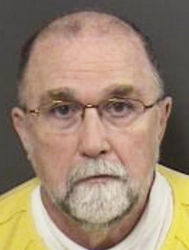 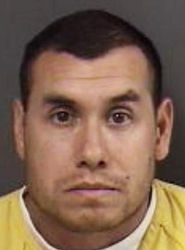 Matthew Joslin                                                                      Norman HiattBy Paul Shockley
Friday, February 7, 2014Link: http://www.gjsentinel.com/news/articles/two-men-accused-of-selling-buying-14yearold-girl-f A Grand Junction man was arrested on allegations he arranged to pay $100 last summer for sex at a Clifton motel with a 14-year-old girl, who was pimped via Craigslist by another man.Norman Hiatt, 62, 2877 Gibraltar Court, was ordered held at the Mesa County Jail on Friday on $100,000 bond following his arrest on suspicion of pandering a child, soliciting a child prostitute, patronizing a child prostitute and sexual assault on a child.Hiatt was arrested Thursday, five months into an ongoing Fruita Police Department investigation.County Judge Craig Henderson ordered Hiatt to have no contact with children under 18 and wear a global positioning system device should he post bond.The alleged victim, who is now 15, came forward in September with allegations against Matthew Joslin, 37. A convicted sex offender, Joslin is jailed on $200,000 bond on a host of charges related to the investigation.An arrest warrant affidavit said the girl told a detective Joslin called her one day, explaining he wanted to pick her up because he had a man with him who wanted to have sex with her. Joslin explained to her he’d “told him he could.”“She told him she didn’t want to, but she could tell from his response he was mad,” the affidavit said.Joslin’s relationship to the victim isn’t clear.On July 30, she said Joslin picked her up and drove her to the Clifton Best Western, 3228 Interstate 70 Business Loop. She said she was blindfolded, led up two flights of stairs and into a motel room and sat down in a chair.“The next thing she knew, there were hands on her she didn’t recognize and a man was taking her clothes off,” the affidavit said.The stranger had sex with her, and she then had sex with Joslin, she told police.“She said she was crying and didn’t hear or remember much,” the affidavit said. “She was blindfolded the entire time she was in the room with the unknown male.”Later, the girl was able to narrow down to a total of two rooms at the motel where it might have happened. Police learned from guest records that Hiatt was the only guest there at the time, according to the affidavit.A Fruita detective in November obtained cellphone records for Joslin and learned he’d sent an email on Aug. 1 to a contact named “Norm Hiatt.”A search warrant served at Hiatt’s home turned up a credit card used to pay for the motel room at the Best Western on July 30, while the affidavit said Hiatt became “cooperative” with the investigation. He told police he met “Matt” and his girlfriend on Craigslist.At first, he said, Joslin arranged for Hiatt to have sex with his girlfriend while Joslin watched for $300. Hiatt later confirmed paying $100 for sex with a blindfolded girl at the Clifton motel, offering a physical description of the girl matching the 14-year-old victim.Email records detailed Joslin or his girlfriend negotiated sex between the girl and Hiatt, who replied to them on July 30, “Very nice. I enjoyed a lot.”On July 31, either Joslin or his girlfriend replied, “Would you like to (expletive) her again?”Hiatt replied he was “tied up with family,” the affidavit said.The girlfriend isn’t identified in the affidavit. It’s unclear if she’s known to law enforcement.